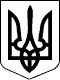 88 СЕСІЯ ЩАСЛИВЦЕВСЬКОЇ СІЛЬСЬКОЇ РАДИ7 СКЛИКАННЯРІШЕННЯ22.03.2019р.с. Щасливцеве                                     №  1532Про надання дозволу на розробкупроекту землеустрою щодо відведенняземельної ділянки АТ  «Херсонобленерго»    	Розглянувши заяву АТ «Херсонобленерго», враховуючи вимоги ДБН В.2.5-16-99 щодо обов'язковості відведення земельних ділянок на період будівництва ЛЕП завширшки 6 метрів та протяжність лінії відповідно до проекту , керуючись статтею 12, 40,125,126,  Земельного кодексу України та статтею 26 Закону України «Про місцеве самоврядування в Україні»: сесія Щасливцевської сільської радиВИРІШИЛА:1.Надати дозвіл  АТ  «Херсонобленерго»    (ідентифікаційний код юридичної особи ***) на розробку проекту землеустрою щодо відведення в оренду строком на 49 (сорок дев'ять) років земельних ділянок у кількості 3 штук під опори орієнтовною площею  для будівництва ПЛ-10кВ  ПС-35/10кВ “Счастливцево” розташованих за адресою с. Щасливцеве, вул. Рибальська    Генічеського району Херсонської області із земель житлової та громадської забудови, згідно до договору про приєднання № 1102420/67102 від 29.05.2018р. укладеного з ***.2.Надати дозвіл  АТ  «Херсонобленерго»    (ідентифікаційний код юридичної особи ***) на розробку проекту землеустрою щодо відведення в оренду на час будівництва ПЛ-10кВ від оп.№32 ПЛ-10кВ Л-692 ПС-35/10кВ “Счастливцево” орієнтовною площею   розташованої  за адресою: с. Щасливцеве  вул. Рибальська   Генічеського району Херсонської області із земель житлової та громадської забудови, згідно до договору про приєднання № 1102420/67102 від 29.05.2018р. укладеного з ***.3.АТ «Херсонобленерго»  звернутись до землевпорядної організації, яка має відповідний дозвіл на виконання цих робіт  розробку проекту землеустрою  щодо передачі в оренду вищезазначеної земельної ділянки.                               4.Контроль за виконанням рішення покласти на постійно діючу комісію Щасливцевської сільської ради з питань регулювання земельних відносин та охорони навколишнього середовища.Сільський голова                                                                         В.О.Плохушко